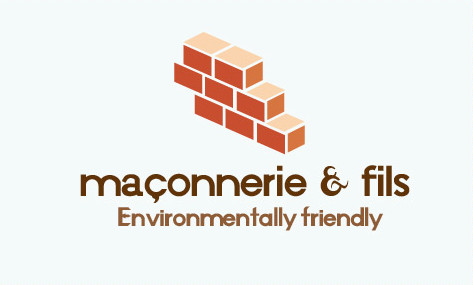 DEVIS N° [onshow.document_reference]DATE : [onshow.action_date_action]Total HT : [onshow.action_gross;frm=0,00]Total TVA : [onshow.action_tax_amount;frm=0,00]Total TTC : [onshow.action_total;frm=0,00]QuantitéProduitPrix U HTTotal HTTVATotal TTC[products.quantity;block=tbs:row;frm=0,00][products.description;frm=0,00][products.unit_price;frm=0,00][products.gross_total;frm=0,00][products.tax_amount;frm=0,00][products.total;frm=0,00]